Nieuwsbrief NHD april 2018Beste leden,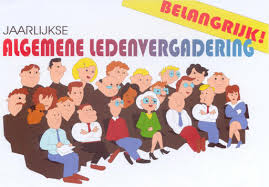 Woensdag 10 mei 2018 worden jullie verwacht voor de jaarlijkse A.L.V. De agenda en overige stukken zijn als bijlage meegestuurd bij deze korte maar belangrijke nieuwsbrief.Inschrijving PK.Zoals jullie in het districtsmagazine hebben kunnen lezen is de inschrijftermijn voor de PK’s met 2 weken verkort, 15 mei is de sluitingsdatum…. Ik vraag de wedstrijdspelers met spoed hun opgave bij mij te doen. Alleen de spelsoorten waaraan je wilt deelnemen is voldoende. Je wordt automatisch in de juiste klasse ingedeeld door de wedstrijdleiding van het district.Inschrijving teams.Teamleiders opgelet: ook de inschrijving van de teams moet deze periode gebeuren. De inschrijfformulieren heb ik vandaag (16 april) ontvangen,  binnenkort  stuur ik ze door naar de teamleiders. Zorg er alvast voor dat je team compleet is.Theo Lageveen.			